ASSEMBLEE  GENERALE  ORDINAIREDU  18  FEVRIER  2016               L’an deux mille seize et le dix-huit du mois de Février, à 10 heures,  s’est tenue, à la salle des conférences de l’APC de Béjaia, l’assemblée générale ordinaire de la ligue de football de la wilaya de Béjaia sous la présidence de Mr MAHINDAD  Kamel, président de la ligue en exercice avec la présence de Mr BABA-AISSA Salim, commissaire aux comptes.              Etaient présents :              Membres du breau de ligue actuel : DJOUDER  Sadi – AKDADER  Ameziane – BENDAHMANE Redouane – MESSAOUDI  Abdelghani – MEZIANE  Karim –OUKHALED MadjidReprésentants des clubs :  HONNEUR:  CS Protection  Civile – CRB Aokas – JS Béjaia –US Soummam – NC Béjaia – JS Ighil Ouazzoug – CR Mellala – ARB Barbacha – AS Taassast – RC Seddouk – SS Sidi-Aich – AS Oued-Ghir – SRB Tazmalt.PRE-HONNEUR: JS Tamridjet – JSB Amizour – BC El Kseur – WA Felden – CRB Ait-R’Zine .JEUNES: AS Ighil Ouantar –  GC Béjaia – ASTI Darguina – CR Béjaia – ASEC Awzelagen - AEF El Sahel – ETS Béjaia – ENS Béjaia – AEF Sahel.              Représentants du corps arbitral : SALI Nacer-Eddine – DJAHMANI  Nadjim.              Expert de la FAF : AOUCHICHE  Djoudi       Avant d’entamer les travaux et pour répondre à une exigence des statuts et du règlement intérieur de la ligue, on procéda à l’installation du bureau de la session :MAHINDAD                                PrésidentDJOUDER                                  Secrétaire généralMENASRIA  Abdelmalek           AssesseurCHERDOUANE  Takfarinas       Assesseur BELLOUZ  Ali                            Rapporteur        Après les salutations d’usage et les souhaits de bienvenue aux membres présents, le président passa la parole au secrétaire général pour constater le quorum.Assemblée générale : 53 membres statutaires. Membres présents : 37 signatures ( quorumatteint conformément à l’article 20 des statuts de la ligue).Rappel de l’ordre du jour :Présentation du rapport moral 2016Présentation du bilan financier de l’exercice 2016Dispositions pour la phase retourQuestions diverses.I- Bilan financier :       Entamant les travaux, et après les salutations d’usage et les souhaits de bienvenue aux membres présents, la parole est donnée au commissaire aux comptes, Mr BABA-AISSA Salim, qui fit la lecture du rapport d’audit et de certification des comptes de l’exercice 2016 de la ligue avec commentaires détaillés sur l’utilisation des subventions allouées. Il certifie ne relever aucune  infraction aux règles de gestion et d’utilisation des deniers publics.Soumis à l’approbation de l’AGO, le bilan  financier du l’année 2016 est adopté à la majorité absolue :36 voix contre 01.II- Rapport moral:        La parole est ensuite donnée au secrétaire général qui dressa un bilan détaillé des activités de la ligue, les contraintes rencontrées ainsi que les solutions préconisées. Il s’étala longuement sur les activités rattachées au secrétariat : la gestion du site Web de la ligue, les différents moyens de contact avec l’ensemble des clubs (fax, téléphone, courriel), la gestion des dossiers de licences, la gestion des différents championnats et l’étude des affaires litigieuses liées aux compétitions, l’organisation des stages entraineurs, tous niveaux confondus et la détection des jeunes talents.          Le débat qui s’ensuivit a été marqué par les interventions des représentants des associations suivantes :       Tour à tour, le président de la ligue et le secrétaire général ont déployé moult arguments pour répondre aux inquiétudes somme toute légitimes des clubs à travers leurs préoccupations exprimées devant une assistance attentive :Le championnat « honneur » : suite au retard cumulé dans le lancement de la compétition et en raison des mauvaises conditions climatiques, les championnats sénior et U20 risquent de s’étendre jusqu’au mois de Juin. La proposition de jouer en cours de semaine a été rejetée à la majorité absolue des clubs présents. Toutefois, les clubs seront consultés pour une réflexion plus approfondie de la question.Le paiement des frais de licences reste à la charge exclusive des clubs qui devraient s’en acquitter au plus tard avant l’engagement prochain.Arbitrage extérieur : la ligue se réserve le droit de faire appel à des trios externes selon les besoins de la compétition.Le rôle du délégué : celui-ci est doté  d’une mission d’organisation de la rencontre en collaboration avec l’arbitre directeur sans aucune interférence dans le travail technique de ce dernier.Soumis à l’approbation de l’AGO, le rapport moral de l’année 2016  est adopté à la majorité absolue : 36 voix contre 01.III- Résolutions de l’assemblée générale:    L’assemblée générale, organe suprême de la ligue, décide à la majorité absolue de ses membres présents:Organisation d’une coupe de wilaya en catégories de jeunes avec prise en charge par la ligue des récompenses aux lauréats et champions de la saison.Ambulance : la poursuite de toute rencontre déjà entamée avec la seule présence d’une civière et des agents de la protection civile quand l’ambulance est appelée à intervenir en urgence hors du stade.  Fait à Béjaia, les jour, mois et an que dessus.                   Le secrétaire général         Le Président de ligueNOS PEINESDIRECTION ADMINISTRATION ET FINANCESRappel Article 134 : Amendes Les amendes infligées à un club doivent être réglées dans un délai de trente (30) jours à compter de la date de notification. Passé le délai de trente (30) jours et après une dernière mise en demeure pour paiement sous huitaine, la ligue défalquera un (01) point par mois de retard à l’équipe seniors du club fautif. Si le club n’a pas apuré le paiement de ses amendes avant la fin du championnat en cours, son engagement pour la saison sportive suivante demeure lié au règlement de ses dettes envers la ou les ligues concernées.ETAT DE RECOUVREMENT DES AMENDES AU BO 16NOTE    AUX   CLUBSLes Clubs concernés sont tenus de s’acquitter des montants indiqués ci-dessus au plus tard le jeudi 16 mars 2017, soit en espèces soit par versement bancaire au compte B. E. AN° : 00200040400425009397 Après versement, il y a lieu d’adresser à la Ligue la copie du bordereau de versement bancaire.COMMISSION DE DISCIPLINE                           REUNION DU  27 /02/2017Membres présents : GUEMDJAL                     Avocat, PrésidentDJOUDER                       Secrétaire  GénéralDJOUAMA A                      MembreOrdre du jour :  Traitement des affaires disciplinaires.HONNEUR    SENIORSAffaire N° 213: Match  JSB  / RCS   du 24-02-2017 (S)BENOUDIBA  ESSAID   ( JSB – LN° 061558 ) – avertissement.SAHLI  AHCENE  ( JSB – LN° 061322 )  -avertissement.REZOUG  BILLEL  ( JSB – LN° 061315 )  - avertissement.NAB  MOHAMED  ANIS  ( JSB – LN° 061320 )  - avertissement.HAMITRI  RAFIK  ( JSB – LN° 061469 )-avertissement.Amende de 1000 DA au club JSB pour conduite incorrecte de son équipe.NAIT BOUDA BACHIR  ( RCS – LN° 061111 ) - 1MF pour cumul d’avertissement (Exclu)..MEDKOUR  SALIM  ( RCS – LN° 061153 ) – avertissement.BENAISSA  SALEM  ( RCS – LN° 061152 ) – avertissement. Affaire N° 214: Match  JSIO / CRBSET   du 25-02-2017 (S)  OUATAH  FAHIM   ( JSIO  – LN° 061263)   – avertissement.MAAMER  HAKIM    ( JSIO  – LN° 061265)  – avertissement.HARROU ZAHIR   ( Entraineur  JSIO –LN° 069092) – 02 MF pour contestation de décision (refoulé) + amende de 1000 DA.   KAKOUCHE  MASSINISSA   ( CRBSET  – LN° 062145)  – avertissement.HONNEUR    U20Reprise affaire N° 212 : Match SSSA / USS 17/02/2017 (U20)Après audition par le Président de la  CJD le dimanche 26/02/2017 de l’entraineur  U20 SSSA OUDJANI RABAH  signalé sur la feuille d’arbitrage, la CJD décide :02 Matchs de suspension fermes + 5000 DA d’Amende a/c du 27/02/2017 pour mauvais comportement à Arbitre en fin de partie.P/Honneur SENIORS Affaire N°215: Match  CRBAR  / WAF  du 24-02-2017 (S )HAMOUCHE  YUGURTA   (CRBAR – LN ° 061373 )  – avertissement.BOURAI  BRAHIM   (CRBAR – LN ° 061376 )  – avertissement.OUNZAB  AHMED   (WAF – LN ° 062388 )  – avertissement.HIDJA  TARIK   (WAF – LN ° 061383 )  – avertissement.Affaire N°216: Match  BCEK  / OCA  du 25-02-2017 (S )MANSOURI  ANIS  (BCEK – LN ° 061492 )  – avertissement.HAMCHAOUI  AKLI   (BCEK – LN ° 061478 )  – avertissement ADJILIA  NASSER  (BCEK – LN ° 061498 )  – avertissement.IDOUGHI  HADI   (OCA – LN ° 061539 )  – avertissement.SADAOUI  SALIM  (OCA – LN ° 061541 )  – avertissement.Affaire N°217: Match  JSC / JST  du 25-02-2017 (S)KECILI  ZINEDINE  ( JSC – LN° 061450 ) – 02 MF pour jeu brutal .LAMOUCHE  TOUFIK  ( JSC – LN° 061446 ) – avertissement. AZZOUG  FOUAD  ( JST – LN° 061508 ) – 02 MF pour jeu brutal . MOUSSAOUI  YASSINE  ( JST – LN° 062500 ) – avertissement.Affaire N°218: Match  USBM  / JSBA  du 24-02-2017 (S )KECHIDA  TOUFIK   (USBM – LN ° 061070 )  – avertissement.SAADI  YOUVA  ( USBM – LN° 061441 ) – avertissementBOUZROURA  ATMANE    ( USBM – LN° 061071 ) – avertissement BENAMARA  SID ALI    (USBM – LN ° 062100 )  – avertissement. MAKHLOUF  KAMEL   (USBM – LN ° 061067 )  – avertissement. Amende de 1000 DA au club USBM pour conduite incorrecte de son équipe. BELKANOUNI  ABDELLAH   (JSBA – LN ° 061406 )  – avertissement. ARFAOUI  ZAHIR   (JSBA – LN ° 061414 )  – avertissement. MERABET  SOUFIANE   (JSBA – LN ° 061409 )  – avertissement.P/HONNEUR U20 Affaire N° 219: Match  CRBAR  / WAF  du 24-02-2017 (U20 )CHAHBOUNA  AMAR   (CRBAR – LN ° 062334 )  – avertissement.BOURAI  BRAHIM   (CRBAR – LN ° 062342 )  – avertissement.HADJI  YOUVA (WAF – LN° 063073 ) – avertissement.BELLILI SALES (WAF – 062382) – avertissement.Affaire N° 220: Match  USBM / JSBA  du 24-02-2017 (U20 )AROUM MD-SAID   (USBM – LN ° 062047 )  – 01 MF pour cumul d’avertissements (exclu).SAADI  SYPHAX   (USBM – LN ° 062394 )  – avertissement.TOUIDJINE  ISSAM  (USBM – LN° 062048 ) – avertissement.KHERRAZ  WASSIM  (JSBA – 062364) – avertissement.LAID  YACINE  (JSBA – LN° 062357) – avertissement.Affaire N° 221: Match  BCEK / OCA  du 24-02-2017 (U20 )BELMENOUR  MAHIEDDINE   (BCEK – LN ° 062481 )  – avertissement.SADOUR  BILAL   (OCA – LN ° 062530 )  – avertissement.Affaire N° 222: Match  JSC / JST  du 25-02-2017 (U20 )HADDAK  AZEDDINE   (JSC – LN ° 062437 )  – avertissement.KERKADENE  HASSEN   (JST – LN ° 062518 )  – avertissement.JEUNES – GROUPE – CAffaire N° 223: Match  NRBS  / RCS  du 25-02-2017 (U15 )SOUAGUI  EL HADI   (RCS – LN ° 065089 )  – avertissement.AMSSIS  IDIR   (RCS – LN ° 067227 )  – avertissement.JEUNES – GROUPE – EAffaire N° 224: Match  SRBT  / ESIA  du 24-02-2017 (U17 )OURTIRANE  ADEL   (SRBT – LN ° 063403 )  – avertissement.KADRI  IMAD   (SRBT – LN ° 063211 )  – avertissement.KHOUDJA  HANI   (ESIA – LN ° 063423 )  – avertissement.---------------------------------------------------TRAITEMENT DES AFFAIRES DISCIPLINAIRESETAT STATISTIQUE Journées des : 24 et 25  FEVRIER  2017DIRECTION ORGANISATION DES COMPETITIONSPROCES-VERBAL DE REUNION      L’an deux mille seize et le vingt-huit du mois de février, à 14 heures, s’est tenue une réunion avec les clubs de la division d’honneur au sujet de la programmation de la phase « retour ».      Etaient présents :Membres de ligue : Mahindad – Akdader – Djouder  -Amghar – Bendahmane – Meziane.Représentants des clubs :US Soummam – NC Béjaia – JS Ighil-Ouazzoug – CRB Aokas – NB Taskriout – JS Béjaia – CR Mellala – AS Oued-Ghir – AS Taassast – SRB Tazmalt – CS Protection Civile.      Après les salutations d’usage et les souhaits de bienvenue aux membres présents, le secrétaire général exposa la situation du championnat retour des catégories seniors et U20.      Après moult explications et après débats, les représentants des clubs ont décidé à la majorité (10 contre un ) de: - jouer les mardis afin de rattraper le retard accumulé suite à différents reports et terminer le championnat avant le mois de Juin. - faire jouer alternativement les seniors et U20 afin de ne pas pénaliser les clubs. - laisser le soin à la ligue de désigner les journées devant se dérouler les mardis de manière à éviter les longs déplacements des équipes.Fait à Béjaia, les jour, mois et an que dessus.PROGRAMME « PHASE RETOUR »DIRECTION ORGANISATION DES COMPETITIONSREUNION DU  21-02-2017Membres présents :AMGHAR                             DirecteurMOSTPHAOUI                    Secrétaire AIT IKHLEF                        MembreKADI                                    MembreOrdre du jour :Traitement des affaires litigieuses.Homologation des résultats.Reprise affaire N° 22 : Match CASA / WAF ( U20 ) du 11-02-2017      -  Après lecture de la feuille de match   -  Vu les pièces versées au dossier Attendu qu’en se présentant sur le terrain avec le vert et blanc (couleurs officielles du club recevant) alors que les siennes déclarées sont le bleu et blanc, le club WAF a enfreint la réglementation et tenté de contourner la loi relative aux équipements pour obliger le club recevant à changer de tenues.Attendu que dans pareil cas, l’arbitre aura du invité le club WAF à changer de tenues, ce qui n’a pas été le cas.Par ces motifs, la Commission décide :Match perdu par pénalité à l’équipe U20 du club WAF au profit de celle du club CASA sur le score de 3 buts à 0.Affaire N° 23 : Match GCB / WAT ( U14 ) du 24-02-2017      -  Après lecture de la feuille de match   -  Vu les pièces versées au dossier Attendu qu’à l’horaire prévu de la rencontre, les équipes des deux clubs étaient présentes sur le terrainVu le rapport de l’arbitre qui confirme le non déroulement de la rencontre suite à la confusion des tenues des deux clubs (vert et blanc).Vu l’article 58 relatif à l’équipement qui précise : « si au cours d’un match, les tenues (maillots, shorts et bas) des deux équipes en présence sont de même couleur ou prêtent à équivoque, le club recevant doit obligatoirement changer de tenue.Attendu que le club GCB ne disposait de tenues de rechange.Par ces motifs, la Commission décide :Match perdu par pénalité à l’équipe U14 du club GCB au profit de celle du club WAT sur le score de 3 buts à 0.DIRECTION ORGANISATION DES COMPETITIONSHONNEUR PROGRAMMATION 16° JOURNEE		VENDREDI 10 MARS 2017SAMEDI 11 MARS 2017§§§§§§§§§§§§§§§§§§§§§§§§§PRE-HONNEUR PROGRAMMATION  12ème  JOURNEEVENDREDI 10 MARS 2017SAMEDI 11 MARS 2017DRECTION ORGANISATION DES COMPETITIONSJEUNES U15-U17GROUPE –A-MISE A JOUR  7ème  JOURNEEVENDREDI 10 MARS 2017SAMEDI 11 MARS 2017§§§§§§§§§§§§§§§§§§§§§§§§§GROUPE –B-REPOS§§§§§§§§§§§§§§§§§§§§§§§§§GROUPE –C-PROGRAMMATION  9ème  JOURNEEVENDREDI 10 MARS 2017SAMEDI 11 MARS 2017§§§§§§§§§§§§§§§§§§§§§§§§§GROUPE –D-PROGRAMMATION  9ème  JOURNEEVENDREDI 10 MARS 2017SAMEDI 11 MARS 2017§§§§§§§§§§§§§§§§§§§§§§§§§GROUPE –E-REPOS------------------------------------------DIRECTION ORGANISATION DES COMPETITIONSCATEGORIE  U 14§§§§§§§§§§§§§§§§§§§§§§§§§GROUPE –B-PROGRAMMATION  7ème  JOURNEEVENDREDI 10 MARS 2017SAMEDI 11 MARS 2017GROUPE –C-PROGRAMMATION  8ème  JOURNEEVENDREDI 10 MARS 2017SAMEDI 11 MARS 2017§§§§§§§§§§§§§§§§§§§§§§§§§GROUPE –D-PROGRAMMATION  8ème  JOURNEEVENDREDI 10 MARS 2017SAMEDI 11 MARS 2017§§§§§§§§§§§§§§§§§§§§§§§§§GROUPE –E-PROGRAMMATION 8ème  JOURNEEVENDREDI  10 MARS 2017SAMEDI  11 MARS 2017§§§§§§§§§§§§§§§§§§§§§§§§§GROUPE –F-PROGRAMMATION 8ème  JOURNEEVENDREDI  10 MARS 2017SAMEDI  11 MARS 2017DIVISION HONNEURCLASSEMENT  SENIORSCLASSEMENT  U20 DIVISION PRE-HONNEURCLASSEMENT  SENIORS CLASSEMENT  U 20COMMISSION DE  L’ORGANISATIONDES COMPETITIONSHOMOLOGATION DES RESULTATS  U15-U17GROUPE  A§§§§§§§§§§§§§§§§§§§§§§§§§§GROUPE  B§§§§§§§§§§§§§§§§§§§§§§§§§§GROUPE  C§§§§§§§§§§§§§§§§§§§§§§§§§§GROUPE  D§§§§§§§§§§§§§§§§§§§§§§§§§RECTIFICATIFGROUPE  E------------------------------------HOMOLOGATION DES RESULTATS U14GROUPE  A§§§§§§§§§§§§§§§§§§§§§§§§§§GROUPE  B§§§§§§§§§§§§§§§§§§§§§§§§§§GROUPE  C§§§§§§§§§§§§§§§§§§§§§§§§§§GROUPE  D§§§§§§§§§§§§§§§§§§§§§§§§§§GROUPE  FDIRECTION DE L’ORGANISATION DES COMPETITIONSClassement du championnat de jeunes JEUNES GROUPE « A » CATEGORIE « U-15 »ARRETE A LA 6° JOURNEE ------------------------------------------JEUNES GROUPE « A » CATEGORIE « U-17 »ARRETE A LA 6° JOURNEE DIRECTION DE L’ORGANISATION DES COMPETITIONSClassement du championnat de jeunes JEUNES GROUPE « E » CATEGORIE « U-15 »ARRETE A LA FIN DE LA PHASE « ALLER » ------------------------------------------JEUNES GROUPE « E » CATEGORIE « U-17 »ARRETE A LA  FIN DE LA PHASE « ALLER »DIRECTION DE L’ORGANISATION DES COMPETITIONSClassement du championnat de jeunes JEUNES GROUPE « A » CATEGORIE « U-14 »ARRETE A LA 6° JOURNEE ---------------------------------------JEUNES GROUPE « B » CATEGORIE « U-14 »ARRETE A LA 5° JOURNEE ---------------------------------------JEUNES GROUPE « C » CATEGORIE « U-14 »ARRETE A LA 6° JOURNEE JEUNES GROUPE « D » CATEGORIE « U-14 »ARRETE A LA 7° JOURNEE ---------------------------------------JEUNES GROUPE « E » CATEGORIE « U-14 »ARRETE A LA 6° JOURNEE -------------------------------------------------------JEUNES GROUPE « F » CATEGORIE « U-14 »ARRETE A LA 6° JOURNEE Clubs Points soulevésSRB Tazmalt- La récompense des champions- L’organisation d’un forum des clubs avec trois ateliers.ARB Barbacha- Le paiement des licences.- Les problèmes internes à la ligueRC Seddouk- La qualité de l’arbitrage.- La sanction des arbitres dont les défaillances techniques sont signalées.CRB Ait-R’Zine- La qualité de l’arbitrage.CR Mellala- La mauvaise programmation des jeunes.- La gestion du championnat sénior et U20.SS Sidi-Aich- La mauvaise qualité de l’arbitrage et la possibilité de faire appel à des trios externes neutres.US Soummam- Le rôle du délégué de match.- Les accusations de connivence avec l’arbitrage dont il fait l’objet. AS Oued Ghir- Faire appel à des trios externes pour la gestion des rencontres à grand enjeu.- Insérer dans le BO les sanctions des arbitres tout comme celles des dirigeants et joueurs.ASEC Awzelagen- Réfection des statuts pour les adapter à la réalité du terrain.- Solliciter l’aide de la FAF pour la gestion des écoles de football.JS Tamridjet- La récompense des lauréats.- La programmation des jeunes catégories.- L’article 21 des RG relatif à la présence d’une ambulance au stade.AS Ighil Ouantar- Le paiement des licences.- L’organisation d’une coupe de wilaya en jeunes catégories pour compenser le manque de compétition.CRB Aokas- La correspondance administrative.- Le rôle du délégué et les rapports des officiels de matchs.- Les relations entre les présidents des clubs.- La désignation des arbitres.RC Seddouk- Le problème de la présence de l’ambulance durant toute la partie.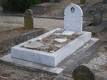 Profondément touchés  par  le décès de notre collègue et ami TABET SAFIEDDINE, ex-arbitre de wilaya et entraineur des U17 du club NC Béjaia, , le  Président,  les  Membres  du  Bureau  de   Ligue   et  des  Commissions, les   Arbitres  et  l’ensemble  du  Personnel  présentent  à la famille biologique ainsi qu’à la Famille sportive du défunt, leurs condoléances les  plus Sincères et  les assurent de leur profonde sympathie .Puisse Dieu, le tout puissant, accorder au défunt  sa sainte miséricorde.N°CLUBDIVISIONAMENDE CJDAMENDE DOC1JS IGHIL-OUAZZOUGHONNEUR10 000.002CR MELLALAHONNEUR2 000.003AS TAASSASTHONNEUR8 000.004CRB AOKASHONNEUR4 000.005RC SEDDOUKHONNEUR13 000.006ARB BARBACHAHONNEUR5 000.007SRB TAZMALTHONNEUR2 000.008SS SIDI-AICHHONNEUR5 000.005000.009US SOUMMAMHONNEUR1 000.0010CS PROT. CIVILEHONNEUR1 000.0011JSB AMIZOURPRE-HONNEUR2 000.00 12JS CHEMINIPRE-HONNEUR8 500.0013CRB AIT R’ZINEPRE-HONNEUR2 500.0014US BENI MANSOURPRE-HONNEUR10 000.0016ES IGHIL-ALIJEUNES 1 000.0017GC BEJAIAJEUNES 7 000.0018FC BEJAIAJEUNES 2 500.0019JS TICHYJEUNES 2 500.0020AJF BEJAIAJEUNES 2 500.00D E S I G N A T I O ND E S I G N A T I O NSENIORSSENIORSJEUNESJEUNESD E S I G N A T I O ND E S I G N A T I O NHONNEURP/HONU20U15U17TOTALNombres d’AffairesNombres d’Affaires0204-0208AvertissementsAvertissements1019-0534Contestations de décisionsContestations de décisions-----ExpulsionsExpulsions0102--03Jets de projectilesJets de projectiles-----Expulsion :Dirigeant-----Expulsion :Entraîneur01---01Terrain sanctionné(Huis clos)Terrain sanctionné(Huis clos)-----DATESHONNEURPRE-HONNEURV-S. 24-25 FEVRIERMAJ 14° JOURNEE10°JOURNEEV-S. 03-04 MARS15°JOURNEE11°JOURNEEV-S. 10-11 MARS16°JOURNEE12°JOURNEEV-S.17-18 MARS17°JOURNEE13°JOURNEEV-S 24-25 MARS18°JOURNEE14°JOURNEEMARDI 28 MARS19°JOURNEESAMEDI 01 AVRIL20°JOURNEE15°JOURNEEMARDI 04 AVRILU20 (19° J)V-S. 07-08 AVRIL21°JOURNEEMARDI 11 AVRIL22°JOURNEESAMEDI 15 AVRIL23°JOURNEE16°JOURNEEMARDI 18 AVRILU20 (22° J)V-S. 21-22 AVRIL24°JOURNEE17°JOURNEEV-S. 28-29 AVRIL25°JOURNEE18°JOURNEELUNDI 01 MAIU20 (26° J)MARDI 02 MAI26°JOURNEESAMEDI 06 MAI27°JOURNEEV-S. 12-13 MAI28°JOURNEEMARDI 16 MAI29°JOURNEESAMEDI 20 MAI30°JOURNEEMARDI 23 MAIU20 (29° J)LIEUXRENCONTRESU 20SENIORSBEJAIA NACERIACSPC / SSSA		13 H15 HOUED-GHIRCRM / SRBT10 H 3014 H 30SOUK EL TENINECRBSET / ASOG10 H 3014 H 30AOKASCRBA / JSIO11 H 14 H 30SEDDOUKRCS / NCB11 H 3014 H 30LIEUXRENCONTRESU 20SENIORSBEJAIA BENAL.AST / NBT13 H15 HBARBACHAARBB / JSB11 H 14 HEXEMPTUS SOUMMAMUS SOUMMAMUS SOUMMAMLIEUXRENCONTRESU 20SENIORSBENI-MANSOURUSBM / JSC11 H14 H 30EL KSEURBCEK / JSBA11 H14 H 30AIT RZINECRBAR / OCA11 H14 H 30LIEUXRENCONTRESU 20SENIORSAKFADOUCASA / JST11 H14 HEXEMPTWA FELDENWA FELDENWA FELDENLIEUXRENCONTRESU 15U 17OPOW ANNEXEJSB / USS14 H15 H 30LIEUXRENCONTRESU 15U 17BEJAIA BENAL.CRB / NCB9 H11 HLIEUXRENCONTRESU 15U 17BARBACHAARBB / RCS10 H11 H 30LIEUXRENCONTRESU 15U 17SEDDOUKRCS / JSBA10 H 3012 H 30OUED GHIRASOG / SSSA10 H12 HEL KSEURBCEK / CASA10 H12 HLIEUXRENCONTRESU 15U 17SEDDOUKASIO / CSPT10 HOUZELLAGUENASECA / RSCA11 HLIEUXRENCONTRESU 15U 17OUZELLAGUENASECA / RSCA11 HOUZELLAGUENWRBO / OCA13 H 14 H 30SEDDOUKASIO / CSPT14 H 30EXEMPTJS CHEMINIJS CHEMINIJS CHEMINILIEUXRENCONTRESU 14TICHY BENSAIDJSTY / JSMB11 HOPOW ANNEXEFCB / WAT11 HOPOW ANNEXEJSB / AWFSB12 H 30LIEUXRENCONTRESU 14BEJAIA NACERIAENSB / GCB8 H 30LIEUXRENCONTRESU 14KHERRATAJSD / AEFS10 HKHERRATAASTID / USAS11 H 30MELBOUESM / WAT10 H 30LIEUXRENCONTRESU 14SOUK EL TENINECRBSET / JSCA11 HLIEUXRENCONTRESU 14EL-KSEURBCEK / OSEK9 H 30AMIZOURCRBA / MCT10 HAMIZOURJSBA / RCS11 H 30LIEUXRENCONTRESU 14SEMAOUNNRBS / USOA11 HLIEUXRENCONTRESU 14TAZMALTCSPT / OCA10 H LIEUXRENCONTRESU 14OUZELLAGUENFCI / JSA10 HOUZELLAGUENASECA / WRBO11 H 30EXEMPTJS AKBOUJS AKBOULIEUXRENCONTRESU 14BOUHAMZAIRBBH / WAF11 H LIEUXRENCONTRESU 14TAZMALTASR / OST10 H TAZMALTSRBT / CRBAR11 H 30EXEMPTWA FELDENWA FELDEN14°  JOURNEE MISE A JOUR RENCONTRESSENIORSU 2014°  JOURNEE MISE A JOUR JSIO / CRBSET02 – 02 14°  JOURNEE MISE A JOUR JSB / RCS02 – 01 14°  JOURNEE MISE A JOUR AST / NCB02 – 02 14°  JOURNEE MISE A JOUR JSIO / SRBT02 – 03 14°  JOURNEE MISE A JOUR 14°  JOURNEE MISE A JOUR 14°  JOURNEE MISE A JOUR 14°  JOURNEE MISE A JOUR EXEMPTRANGC L U B SPOINTSJGNPBPBCDIFFDéfalc01US SOUMMAM2713832288+2002SRB TAZMALT2613751257+1803SS SIDI AICH2513742185+1304NC BEJAIA2313652189+905JS I. OUAZZOUG22136431713+406RC SEDDOUK21136342113+8--CRB AOKAS 21136341512+308ARB BARBACHA19135441315-209CS P. CIVILE1513364811-310NB TASKRIOUT14133551622-611CR MELLALA1313346517-1212CRB S.EL TENINE11132561420-6--AS TAASSAST11132561119-814JS BEJAIA9132381332-1915AS OUED GHIR6141310726-19RANGC L U B SPOINTSJGNPBPBCDIFFDéfalc01RC SEDDOUK32131021508+4202SRB TAZMALT311310122810+18--ARB BARBACHA28139132511+1404SS SIDI-AICH25137424216+26--NC BEJAIA25137423316+1705US SOUMMAM24137333022+807AS TAASSAST19135443325+808CRB AOKAS17135262224-209JS IGHIL-OUAZZOUG15134362239-1710NB TASKRIOUT14134272231-911CRB SOUK EL TENINE131321102228-612CS PROT. CIVILE10133191746-2913JS BEJAIA813229932-23--AS OUED-GHIR81422101136-2515CR MELLALA613139931-2210°JOURNEERENCONTRESSENIORSU 2010°JOURNEEUSBM / JSBA01 – 0002 – 01 10°JOURNEECRBAR / WAF01 – 00 00 – 00 10°JOURNEEJSC / JST01 – 0203 – 00 10°JOURNEEBCEK / OCA03 – 01 00 – 02 10°JOURNEEEXEMPTCA SIDI-AYADCA SIDI-AYADRANGC L U B SPOINTSJGNPBPBCDIFFDéfalc01JSB AMIZOUR199612179+802CRB AIT-R’ZINE189531127+503US BENI-MANSOUR179522169+704WA FELDEN169513148+605OC AKFADOU1394141412+206BC EL-KSEUR1293331413+107JS CHEMINI79144814-608JS TAMRIDJET89225713-609CA SIDI-AYAD18017320-17RANGC L U B SPOINTSJGNPBPBCDIFFDéfalc01US BENI-MANSOUR219703198+1102OC AKFADOU189531179+803CRB AIT-RZINE159432127+504JS TAMRIDJET129333811-305JS CHEMINI1092431010+006CA SIDI-AYAD1083141013-307JSB AMIZOUR9916277+008BC EL-KSEUR69135714-709WA FELDEN39135415-11-36°JOURNEERENCONTRESU15U176°JOURNEEGCB / JSB3-16°JOURNEENCB / CSPC5-06°JOURNEE6°JOURNEE7°JOURNEERENCONTRESU15U177°JOURNEEJSIO / AST0-75-07°JOURNEECSPC / GCB7°JOURNEEJSB / USS7°JOURNEECRB / NCB8°JOURNEERENCONTRESU15U178°JOURNEECRM / JST0-31-28°JOURNEEASTID / NBT1-81-18°JOURNEEWAT / OM0-10-68°JOURNEECRBSET / CRBA5-03-28°JOURNEERENCONTRESU15U178°JOURNEEJSBA / BCEK8°JOURNEESSSA / ARBB1-00-28°JOURNEECASA / ASOG4-01-18°JOURNEENRBS / RCS1-21-38°JOURNEERENCONTRESU15U178°JOURNEEJSC / ASIO8°JOURNEECSPT / ASECA6-03-18°JOURNEERSCA / WRBO5-13-08°JOURNEEEXEMPTOCAOCA5° et 7°JOURNEERENCONTRESU15U17U175° et 7°JOURNEEESIA / WAF0-35° et 7°JOURNEESRBT / WAF0-55° et 7°JOURNEECRBAR / OST0-30-38°JOURNEERENCONTRESU15U178°JOURNEESRBT / ESIA1-01-08°JOURNEECRBAR / WAF0-24-18°JOURNEEJSTK / USBM1-00-68°JOURNEEEXEMPTOSTOST6°JOURNEERENCONTRESU146°JOURNEECSAB / AB1-46°JOURNEEMOB / ETSB9-06°JOURNEEAST / CRB1-16°JOURNEEEXEMPTAJFB5°JOURNEERENCONTRESU145°JOURNEEGCB / WAT0-3P5°JOURNEEJST / JSB6-05°JOURNEEFCB / AWSFB1-15°JOURNEEENSB / JSMB0-65°JOURNEERENCONTRESU145°JOURNEEESM / CRBSET0-25°JOURNEE5°JOURNEE5°JOURNEE7°JOURNEERENCONTRESU147°JOURNEEOSEK / RCS1-27°JOURNEENRBS / BCEK2-27°JOURNEECRBA / JSBA3-17°JOURNEEMCT / USOA5-33°JOURNEERENCONTRESU143°JOURNEE3°JOURNEE3°JOURNEECRBAR / WAF0-33°JOURNEERANGC L U B SPOINTSJGNPBPBCDIFFDéfalc01NC BEJAIA156501218+1302US SOUMMAM146420234+1903AS TAASSAST136411224+1804CR BEJAIA106312137+605JS BEJAIA66204816-8--JS IGHIL-OUAZZOUG66204922-1307GC BEJAIA36105815-7--CS P. CIVILE36105230-28RANGC L U B SPTSJGNPBPBCDIFFDéfalc01NC BEJAIA186600182+1602AS TAASSAST156501224+1803US SOUMMAM106312912-304CR BEJAIA96303156+905CS P. CIVILE6620459-406JS IGHIL-OUAZZOUG56123813-507JS BEJAIA35104323-2008GC BEJAIA15014516-11RANGC L U B SPOINTSJGNPBPBCDIFFDéfalc01WA FELDEN166510241+2302OS TAZMALT156501192+1703CRB AIT-R’ZINE126402107+304US BENI-MANSOUR8622269-305SRB TAZMALT56123912-306ES IGHIL-ALI46115816-807JS TAMOKRA06006130-29RANGC L U B SPTSJGNPBPBCDIFFDéfalc01OS TAZMALT166510194+1502CRB AIT-R’ZINE136411249+1503ES IGHIL-ALI106240117+404ES BENI-MANSOUR86222167+905WA FELDEN561231318-506SRB TAZMALT461231312+107TS TAMOKRA06006140-39RANGC L U B SPOINTSJGNPBPBCDIFFDéfalc01MO BEJAIA166510221+2102AS TAASSAST115320112+903CR BEJAIA105311126+604A BEJAIA6520358-305ETS BEJAIA35104312-9--AJF BEJAIA35104413-9--CSA BOUKHELIFA35104520-15RANGC L U B SPOINTSJGNPBPBCDIFFDéfalc01JSM BEJAIA155500271+2602JS TICHY125401223+1903AWFS BEJAIA7521278-1--FC BEJAIA7521278-1--WA TALA-HAMZA75212812-406ENS BEJAIA45113617-1107JS BEJAIA15014519-14--GC BEJAIA15014121-20RANGC L U B SPOINTSJGNPBPBCDIFFDéfalc01CRB SOUK EL TENINE166510282+26--JS DJERMOUNA166510205+1503AEF  EL-SAHEL126330126+604ES MELBOU7621378+1--US AIT-SMAIL762131317-406JSC AOKAS662041516-107ASTI DARGUINA46114319-1608AS THALA06006328-25RANGC L U B SPOINTSJGNPBPBCDIFFDéfalc01RC SEDDOUK197610162+1402MC TIMEZRIT177520114+703USO AMIZOUR1073131514+104OS EL-KSEUR9723297+205CRB AMIZOUR77214810-2--JSB AMIZOUR77214814-607BC EL-KSEUR671231016-608NRB SEMAOUN27015515-10RANGC L U B SPOINTSJGNPBPBCDIFFDéfalc01JS AKBOU166510432+4102OC AKFADOU125401145+903CSP TAZMALT85221138+504EL-FLAYE CS752121015-505ASEC AWZELAGEN65203810-206WRB OUZELLAGUEN35104819-1107FC IFRI05005239-37RANGC L U B SPOINTSJGNPBPBCDIFFDéfalc01WA FELDEN126402153+12--AS RODHA125401123+903OS TAZMALT10531194+5--IRB BOUHAMZA105311117+405SRB TAZMALT6520349-506CRB AIT-RZINE35104716-907JS BENI-MELIKECHE05005218-16